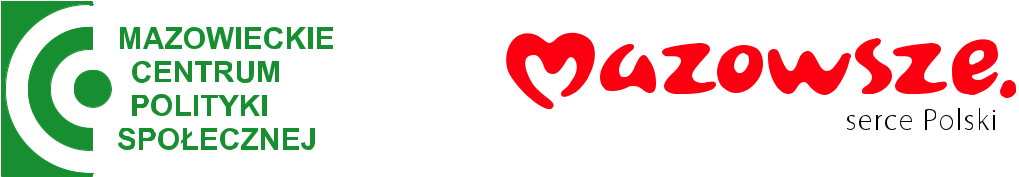 "Warsztaty umiejętności - design estetyka, opakowanie, wdrażanie
produktu." 
1.Określenie grupy docelowej i specyfiki produktu (90 min.)Jak dobrać odpowiednią grupę docelową i określić jej kryteria?Grupa docelowa – kim jest persona a kim komitet zakupowy?Skąd wziąć dane niezbędne do określenia grupy odbiorców?Narzędzia do określenia grupy docelowejPułapki dzisiejszej komunikacji z grupą docelowąCyfrowi tubylcy vs cyfrowi imigranciCustomer journey 
2.Określenie cech wyróżniających produkt (90 min.)Metoda design thinking w określeniu specyfiki produktu Marka produktuOpakowanie i inne atrybutyJak opisać produkt?Przymiotnik osłabia rzeczownik?Jak dotrzeć do wyróżników produktu?Określenie cenyPodejścia do decyzji cenowych Pojęcie, sposoby klasyfikacji i struktura produktu.Przyczyny sukcesów i porażek nowych produktów.Zarządzanie cyklem życia produktuZnaczenie strategii marki.3. Sprzedaż i promocja (90 min.)Procedura STPSegmentacja rynkuWybór rynku docelowegoPozycjonowanie oferty rynkowejPR produktuMarketing mixWsparcie procesów sprzedażyKomunikacja wielokanałowaInbound vs Outbound marketing w komunikacji produktu
4.Kreowanie jakości: wzornictwo, opakowanie, estetyka wykonania (45 min.)
Przedstawienie i omówienie dobrych praktyk. 

HARMONOGRAM

08:30 – 9:00 Rejestracja uczestników
09:00 – 10:30 Określenie grupy docelowej i specyfiki produktu. (90 min.)
10:30 – 10:50 Przerwa kawowa (20 min.) 10:50 – 12:20 Określenie cech wyróżniających produkt  (90 min.)
12:20 – 13:00 Przerwa obiadowa (40 min.) 13:00 – 14:30 Część merytoryczna (90 min.)
14:30 – 14:45 Przerwa kawowa (15 min.) 14:45 – 15:30 Kreowanie jakości: wzornictwo, opakowanie, estetyka wykonania (45 min.)
Łącznie 7 godzin dydaktycznych (315 minut)


